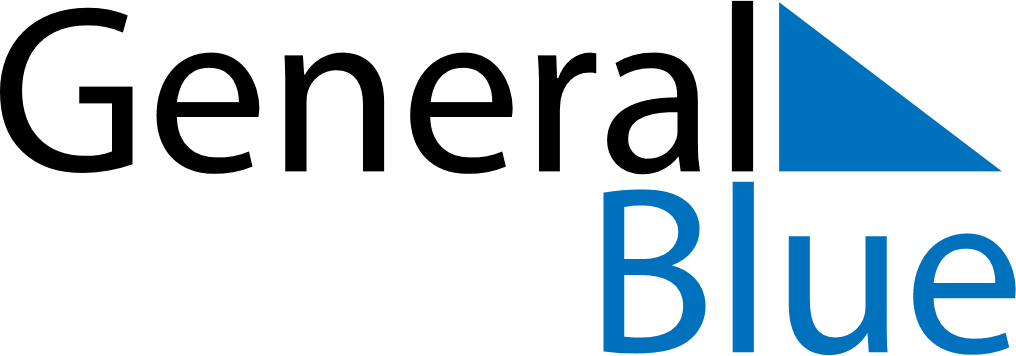 October 2018October 2018October 2018October 2018South KoreaSouth KoreaSouth KoreaMondayTuesdayWednesdayThursdayFridaySaturdaySaturdaySunday12345667National Foundation Day89101112131314Hangul Day15161718192020212223242526272728293031